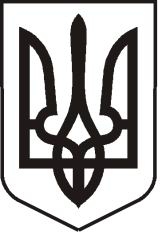 	 УКРАЇНА 	ЛУГАНСЬКА  ОБЛАСТЬПОПАСНЯНСЬКИЙ  РАЙОН
ПОПАСНЯНСЬКА  МІСЬКА  РАДАШОСТОГО   СКЛИКАННЯ ВІСІМДЕСЯТ ТРЕТЯ СЕСІЯРІШЕННЯ26 січня 2017 р.                                         м. Попасна	                                                 № 83/9  Про  затвердження міської Програмирозвитку фізкультури і спорту у м. Попасна на 2017 рік              З метою реалізації першочергових і перспективних заходів, спрямованих на створення належних умов для підвищення ефективного розвитку фізкультури і спорту у    м. Попасна, здійснення заходів для розвитку фізичної культури і спорту, керуючись  ст.26 Закону України «Про місцеве самоврядування в Україні», Попаснянська  міська рада ВИРІШИЛА:Затвердити міську Програму розвитку фізкультури і спорту у  м. Попасна на 2017 рік (додається).Контроль за виконанням цього рішення покласти на постійні комісії з питань науки, освіти, культури і спорту, соціальної політики і охороні   здоров’я і з питань       бюджету, фінансів, регіональних зв’язків та комунальної  власності.                Міський   голова                                                                        Ю.І.Онищенко                                                                                                         ЗАТВЕРДЖЕНО                                                                                                         рішення  83 сесії міської ради                                                                                                         шостого скликання                                                                                                         від 26.01.2017 № 83/9Проект міської  Програмирозвитку  фізичної культури і спортуу м. Попасна  на 2017 рікм.ПопаснаЗагальні положення
       Фізична культура і спорт є складовою частиною виховного процесу дітей та підлітків, учнівської та студентської молоді, відіграють важливу роль у зміцненні  здоров’я, підвищенні фізичних і функціональних можливостей організму людини, забезпеченні здорового дозвілля, збереженні тривалості активного життя   дорослого населення.
          В місті проводиться певна робота, спрямована на стабілізацію розвитку масової фізичної культури і спорту, збереження  всіх складових її діяльності.
  Проте рівень розвитку фізичної культури і спорту, ще не відповідає сучасним вимогам і не може повністю задовольнити потреб населення.       Спостерігається тенденція до зниження середньої тривалості життя, яка на 10 - 15 років нижча, ніж в економічно розвинутих європейських країнах. Викликає стурбованість демографічна ситуація в м. Попасна.  Водночас, нинішній рівень розвитку фізичної культури у нашій країні і, зокрема, в                  м. Попасна може будь вищім. Недооцінюються можливості у формуванні здорового способу життя та зміцненні здоров’я населення, профілактиці шкідливих звичок, передусім серед молоді. Нагальним залишається питання забезпечення оптимальної рухової активності у структурі життєдіяльності та дозвілля громадян.   На сьогодні існує потреба у проведенні якісних змін у сфері фізичної культури і спорту на основі використання сучасних підходів, об’єднання зусиль зацікавлених організацій та широких верств населення. Мета та основні завдання Програми
        Метою Програми є залучення широких верств населення до масового спорту, популяризації здорового способу життя та фізичної реабілітації, максимальної реалізації здібностей обдарованої молоді у дитячо-юнацькому, резервному спорті, спорті вищих досягнень та виховання її в дусі олімпізму. Основні завдання Програми - впровадження дієвої системи фізкультурної просвіти населення, яка б сприяла формуванню традицій і культури здорового способу життя, престижу здоров’я;- залучення громадян до регулярних занять фізкультурою і спортом за місцем проживання та в місцях масового відпочинку населення;- збереження наявної з подальшим удосконаленням матеріально – спортивної бази за місцем проживання та ефективне її використання;- визначення та задоволення місцевих потреб у кваліфікованих кадрах, підвищення професійного рівня роботи фахівців фізичного виховання;- надання підтримки становленню та впровадження ринку доступних і якісних оздоровчих, рекреаційних та реабілітаційних послуг;- створення системи інформування населення через засоби масової інформації про роль і значення масового спорту у житті суспільства та кожної людини.
Фінансове забезпечення
    Фінансування програми здійснюється за рахунок коштів, які щороку передбачаються в міському бюджеті для виконання програм і заходів розвитку фізичної культури і спорту, а також інших джерел.Очікувані результати від реалізації заходів Програми
Прийняття Програми дозволить:удосконалити умови та форми діяльності усіх складових сфер фізичної культури і спорту, у тому числі кадрового, матеріально – технічного та інформаційного забезпечення;підвищити ефективність фізичного виховання та масового спорту у формуванні здорового способу життя населення міста.
Організація і контроль за виконанням програми
           Координацію діяльності та контроль за виконанням Програми розвитку фізкультури і спорту у    м. Попасна на 2017 рік покладається на організаційний відділ виконкому Попаснянської міської ради. 
Заходи Програми розвитку фізкультури і спорту у  м. Попасна на 2017 рік 1. Провести ІV Спартакіаду серед учнів шкіл міста. Організаційний відділ виконкому Попаснянської міської ради, Попаснянський МСЗ «Відродження».січень-квітень 2017 року2. Провести масове купання у ополонці на Водохрещення.                 
Організаційний відділ виконкому Попаснянської міської ради. січень 2017 року3. Провести турнір з міні-футболу серед підприємств міста..Організаційний відділ виконкому Попаснянської міської ради, Попаснянський МСЗ   «Відродження».січень 2017 року4. Прийняти участь у  Чемпіонаті області по класичному жиму лежачи.Попаснянський МСЗ «Відродження». лютий 2017 року 5. Прийняти участь у Чемпіонаті області з армрестлінгу. Попаснянський МСЗ «Відродження». березень 2017 року 7. Прийняти участь у Чемпіонаті області з класичного пауерліфтингу.Попаснянський МСЗ «Відродження». березень 2017 року8. Прийняти участь у Чемпіонаті України з важкої атлетики.Попаснянський МСЗ «Відродження». березень 2017 року9. Прийняти участь у Чемпіонаті України з пауерліфтингу для спортсменів з обмеженими можливостями. Попаснянський МСЗ «Відродження». квітень 2017 року10. Прийняти участь у Чемпіонаті світу з важкої атлетики для юнаків.Попаснянський МСЗ «Відродження». квітень 2017 року11. Прийняти участь у Чемпіонаті світу по класичному жиму лежачі.Попаснянський МСЗ «Відродження»квітень 2017 року12. Прийняти участь у Чемпіонаті області з важкої атлетики для юнаків.Попаснянський МСЗ «Відродження». квітень 2017 року13. Прийняти участь у Чемпіонаті України з важкої атлетики.Попаснянський МСЗ «Відродження». травень 2017 року14. Провести турнір з настільного тенісу для підприємств міста.Організаційний відділ  виконкому Попаснянської міської ради, Попаснянський МСЗ «Відродження».травень 2017 року15. Провести міський турнір з армрестлінгу з нагоди свята Дня Перемоги.Організаційний відділ  виконкому Попаснянської міської ради, Попаснянський МСЗ «Відродження».травень 2017 року16. Прийняти участь у Чемпіонаті області з класичного пауерліфтингу для дорослих.Попаснянський МСЗ «Відродження». червень 2017 року17. Провести міський турнір з міні - футболу з нагоди свята Дня КонституціїОрганізаційний відділ  виконкому Попаснянської міської ради, Попаснянський МСЗ «Відродження».червень 2017 року18. Прийняти участь у Чемпіонаті України з важкої атлетики.Попаснянський МСЗ «Відродження». липень 2017 року19. Прийняти участь у Кубку області з пауерліфтингу пам’яті Темура Юлдашева.Попаснянський МСЗ «Відродження». серпень 2017 року20. Прийняти участь у Кубку області з армрестлінга.Попаснянський МСЗ «Відродження». вересень 2017 року21. Провести спортивні змагання до Дня міста та Дня фізичної культури і спорту.Організаційний відділ  виконкому Попаснянської міської ради, Попаснянський МСЗ «Відродження».вересень  2017 року22. Прийняти участь у Чемпіонаті Європи з важкої атлетики.Попаснянський МСЗ «Відродження». вересень 2017 року23. Провести турнір з волейболу серед команд підприємств міста.Організаційний відділ  виконкому Попаснянської міської ради, Попаснянський МСЗ «Відродження».вересень  2017 року24. Прийняти участь у Чемпіонаті України по карате.Попаснянський МСЗ «Відродження». жовтень 2017 року25.  Прийняти участь у Кубку області по карате.Попаснянський МСЗ «Відродження». жовтень 2017 року26. Прийняти участь у Кубку України з пауерліфтингу для спортсменів з обмеженими можливостями.Попаснянський МСЗ «Відродження». жовтень 2017 року27. Провести V Спартакіаду серед учнів шкіл міста.Організаційний відділ виконкому Попаснянської міської ради, Попаснянський МСЗ «Відродження». листопад-грудень 2017 року28. Прийняти участь у Чемпіонаті Європи по карате.Попаснянський МСЗ «Відродження». листопад 2017 року29. Провести міський турнір з армрестлингу.Організаційний відділ  виконкому Попаснянської міської ради, Попаснянський МСЗ «Відродження». грудень  2017 року30. Прийняти участь у Кубку області з важкої атлетики.Попаснянський МСЗ «Відродження». грудень 2017 року31.  Прийняти участь у Чемпіонаті області з класичного жиму лежачи.Попаснянський МСЗ «Відродження». грудень 2017 року32. Забезпечити збереження та розвиток мережі дитячо–підліткових, фізкультурно-спортивних клубів за місцем проживання населення, їх утримання, обладнання, ремонт.  Організаційний відділ виконкому Попаснянської міської ради, КП «СКП», ОСББ міста. 2017 рік 33. Провести щорічний весняний місячник з ремонту та облаштування спортивних майданчиків.Організаційний відділ виконкому Попаснянської міської ради, КП «СКП», ПП «Центроград - Попасна», ПП «Елітжитлком», ОСББ міста. квітень 2017 рік34. Передбачити у планах забудов міста площинні спортивні споруди (спортмайданчики, гімнастичні містечка), у тому числі в парках культури і місцях масового відпочинку населення.Організаційний відділ виконкому Попаснянської міської ради, відділ ЖКГ,  архітектури, містобудування та землеустрою виконкому Попаснянської міської ради.
2017 рік35.  Забезпечити медичним обслуговуванням фізкультурників та спортсменів при проведенні фізкультурно-оздоровчих та спортивно-масових заходів різного рівня за місцем проживання та в місцях масового відпочинку населення. 
Попаснянський МСЗ «Відродження». 2017 рік
36.  Постійно інформувати населення через засоби масової інформації про роль фізичної культури і спорту у житті суспільства та кожної людини.Організаційний відділ виконкому Попаснянської міської ради. 2017 рік
37. Передбачити у місцевому бюджеті фінансування заходів, робіт та послуг на виконання повноважень органу місцевого самоврядування у сфері фізичної культури та спорту.Фінансово-господарський відділ виконкому Попаснянської міської ради. 2017 рік38.Відзначати кращих спортсменів міста згідно з Програмою роботи з обдарованими дітьми та молоддю м. Попасна на 2017 рік.  Організацій відділ та фінансово-господарський відділ виконкому Попаснянської міської ради. 2017 рік.

     Міський голова                                                                                       Ю.І.Онищенко